Просечне зараде по запосленом, фебруар 2018.Просечна зарада (бруто) обрачуната за фебруар 2018. године износила је 66 084 динара, док је просечна зарада без пореза и доприноса (нето) износила 47 819 динара.У односу на исти месец претходне године, просечна бруто зарада номинално је већа за 5,6%, а реално за 4,0%, док је просечна нето зарада већа за 6,0% номинално, а за 4,4% реално.У односу на претходни месец, просечна бруто и нето зарада номинално је мања за 4,5%, а реално за 4,8%. Медијална бруто зарада износила је 51 702 динара, док је медијална нето зарада износила 37 610 динарa.Просечна нето зарада за фебруар 2018. године износила је 404 евра, док је за фебруар 2017. износила 364 евра. Просечне зараде, фебруар 2018. године                                                                                                                                                                                                        РСД2. Индекси зарадаМетодолошка објашњењаИзвор податакаИстраживање о зарадама заснива се на подацима из обрасца Пореске пријаве за порез по одбитку (образац ППП-ПД). Просечне зараде израчунавају се на основу износа обрачунатих зарада за извештајни месец и броја запослених који је изражен еквивалентом пуног радног времена (full-time equivalent – FTE).ОбухватОбухваћени су сви пословни субјекти који су Пореској управи доставили електронски попуњен образац пореске пријаве ППП-ПД са обрачунатим зарадама.Обухваћене су све категорије запослених за које су послодавци, тј. пословни субјекти, Пореској управи доставили електронски попуњен образац пореске пријаве ППП-ПД са обрачунатим зарадама. Дефиниција зараде У истраживању о зарадама (у складу са Законом о раду и Законом о порезу на доходак грађана) под зарадом се подразумевају све исплате запосленима на које се плаћају припадајући порези и доприноси.Зараду чине:зараде запослених у радном односу, укључујући накнаде за дежурства, за рад ноћу и по сменама, недељом и празником; накнаде за исхрану у току рада и за неизвршене часове рада (годишњи одмор, плаћено одсуство, празници, боловања до 30 дана, одсуство због стручног усавршавања, застој у раду који није настао кривицом радника); регрес за коришћење годишњег одмора, награде, бонуси и сл.;накнаде за рад запослених ван радног односа (по основу уговора о обављању привремених и повремених послова).Зарадом се не сматрају накнаде по основу уговора о делу, накнаде за боловања дужа од 30 дана, накнаде трошкова запосленима за долазак на посао и одлазак са посла, за време проведено на службеном путу у земљи и иностранству, накнаде за смештај и исхрану током рада и боравка на терену, отпремнине запосленима при одласку у пензију или за чијим је радом престала потреба, једнократне накнаде у складу са социјалним програмом, накнаде трошкова погребних услуга и накнаде штете због повреде на раду или професионалног обољења, јубиларне награде, солидарне помоћи, као ни остала примања за која се не плаћају порези и доприноси.Републички завод за статистику од 1999. године не располаже појединим подацима за АП Косово и Метохија, тако да они нису садржани у обухвату података за Републику Србију (укупно).Контакт: jelena.milakovic@stat.gov.rs тел.: 011 2412-922, локал 250Издаје и штампа: Републички завод за статистику, 11 050 Београд, Милана Ракића 5 
Tелефон: 011 2412-922 (централа) • Tелефакс: 011 2411-260 • www.stat.gov.rs
Одговара: др Миладин Ковачевић, директор 
Tираж: 20 • Периодика излажења: месечна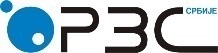 Република СрбијаРепублички завод за статистикуРепублика СрбијаРепублички завод за статистикуISSN 0353-9555САОПШТЕЊЕСАОПШТЕЊЕЗР10број 102 - год. LXVIII, 25.04.2018.број 102 - год. LXVIII, 25.04.2018.ЗР10Статистика зарадаСтатистика зарадаСРБ102 ЗР10 250418Статистика зарадаСтатистика зарадаЗарадеЗарадеЗараде без пореза и доприносаЗараде без пореза и доприносаII 2018I-II 2018II 2018I-II 2018Република Србија – укупно66 08467 64647 81948 930Зараде запослених у радном односу66 45168 01248 10249 212Зараде запослених ван радног односа45 18346 21031 66932 389Зараде запослених у правним лицима 69 93871 54350 66451 808Зараде предузетника и запослених код њих36 19637 31325 75526 525Зараде у јавном сектору75 17176 87354 18255 381Зараде ван јавног сектора61 41762 90044 55045 612ЗарадеЗарадеЗарадеЗарадеЗараде без пореза и доприносаЗараде без пореза и доприносаЗараде без пореза и доприносаЗараде без пореза и доприносаII 2018I 2018II 2018 2017II 2018II 2017I-II 2018I-II 2017II 2018I 2018II 2018 2017II 2018II 2017I-II 2018I-II 2017Номинални индекси95,5102,1105,6106,295,5102,6106,0106,6Реални индекси95,2101,1104,0104,495,2101,6104,4104,8